 LisaKarakter og lidelsesuttrykkHistorienMålsetninger Kommuniserer verbalt med bruker på en respektfull måte Kommuniserer non-verbalt med bruker på en respektfull måteHabiliteringBeslutningsstøttehttps://naku.no/kunnskapsbanken/selvbestemmelse-samtykke-og-beslutningsstøttehttps://forms.office.com/r/4XbrvGFKUB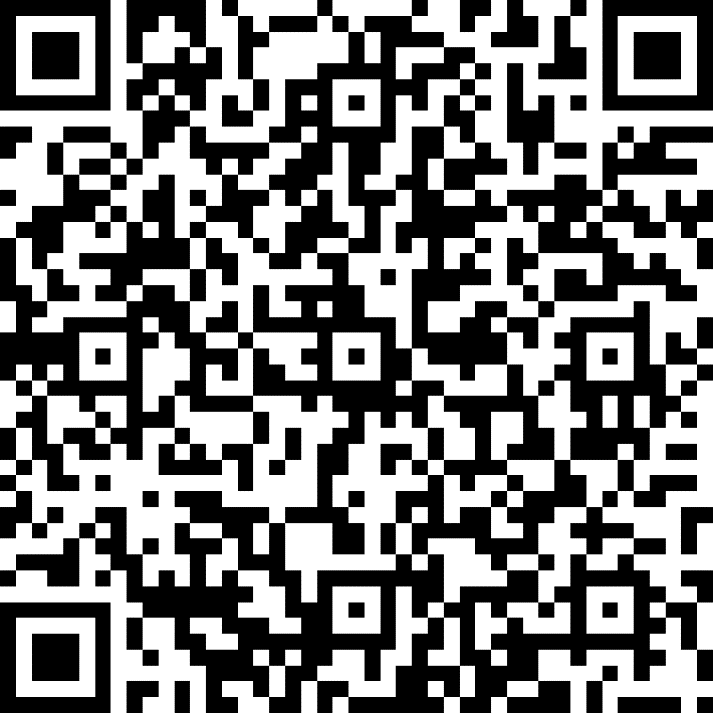 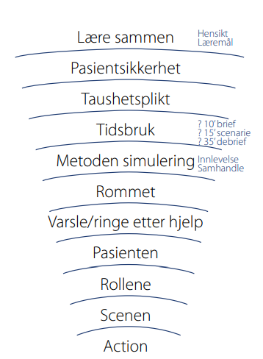 1 bruker1 ansatt0-2 observatører Gi beslutningsstøtte gjennom råd og veiledning om dagligdagse beslutninger Kommuniserer verbalt med bruker på en respektfull måte Kommuniserer non-verbalt med bruker på en respektfull måteLisa er en 52 år gammel dame som bor i en bolig for utviklingshemmede. Hun har en psykisk utviklingshemning, personlighetsforstyrrelse og CP. Hennes personlighetsforstyrrelse gjør at hun tester personalet i mange sammenhenger og erfaringsmessig så fungerer Lisa mye bedre mentalt hvis hun har klare rammer rundt seg. Hun klager ofte på smerter, og det er da vanskelig for personalet å skille mellom tilfeller av reelle smerter og tilfeller hvor hun uttrykker smerter som ikke nødvendigvis er reelt, men som er et uttrykk for noe annet, for eksempel oppmerksomhetsbehov.  Hun jobber på et avlastningshjem fra kl. 9.45 til kl. 13 hver dag utenom torsdag. Det er mandag og du har sett på lista at du har denne brukeren fra kl. 8.30. Du skal inn og vekke henne. Du fikk beskjed i overlappen at bruker var ute med verge på konsert i går, og var ikke hjemme før kl. 21. Hun hadde sagt til nattevakt at hun ikke skulle på jobb i morgen.Bruker ligger i senga når ansatt kommer inn. Hun responderer først ikke på det ansatt sier. Sier så at hun ikke vil på jobb, fordi hun ikke er i form. Hun sier hun har vondt i beinet og kan ikke gå på det. Maser om legetime, og er på gråten. 
Casen trenger ikke å løses i løpet av scenariet. Bruker trenger ikke å komme seg opp av senga og gå på jobb. Det kommer helt an på hva personalet sier og gjør.Straks etter scenarioStraks etter scenarioStraks etter scenarioDebriefDebriefDebriefLM 1Gir beslutningsstøtte gjennom råd og veiledning om dagligdagse beslutningerGir beslutningsstøtte gjennom råd og veiledning om dagligdagse beslutningerLM 2Kommuniserer verbalt med bruker på en respektfull måteKommuniserer verbalt med bruker på en respektfull måteLM 3Kommuniserer non-verbalt med bruker på en respektfull måteKommuniserer non-verbalt med bruker på en respektfull måteLM 4Spørsmål til debriefen: La du/dere merke til noe spesielt hvor ansatt forsøkte å gi bruker beslutningsstøtte i forhold til jobb? La du/dere merke til noe spesielt hvor ansatt forsøkte å gi bruker beslutningsstøtte i forhold til ønske om legetime? Min erfaring er at det kan være utfordrende å møte bruker på en respektfull måte når hun henvender seg til oss med spørsmål. Til ansatt i simulering: Kjente du på noen av de samme tankene? Jeg la merke til at bruker endret mening underveis i samtalen. Hva gjorde du for at det ble slik?Spørsmål til debriefen: La du/dere merke til noe spesielt hvor ansatt forsøkte å gi bruker beslutningsstøtte i forhold til jobb? La du/dere merke til noe spesielt hvor ansatt forsøkte å gi bruker beslutningsstøtte i forhold til ønske om legetime? Min erfaring er at det kan være utfordrende å møte bruker på en respektfull måte når hun henvender seg til oss med spørsmål. Til ansatt i simulering: Kjente du på noen av de samme tankene? Jeg la merke til at bruker endret mening underveis i samtalen. Hva gjorde du for at det ble slik?Du er ei 52 år gammel dame. Av erfaring vil du ofte ikke stå opp på morgenen, hvis du har gjort masse dagen før. Det at du skal på jobb motiverer deg ikke til å stå opp.Du har en psykisk utviklingshemning, personlighetsforstyrrelse og CP. Din personlighetsforstyrrelse gjør at du tester personalet i mange sammenhenger og erfaringsmessig så fungerer du mye bedre mentalt hvis du har klare rammer rundt deg.Du var på konsert med vergen i går kveld, og var ikke hjemme før kl. 21. Du har ligget i senga i hele natt og er veldig trøtt og sliten fordi du var oppe sent. Du er ikke motivert for å stå opp og gå på jobb.Du blir økende irritert, og mer og mer på gråten. Du sier at du har vondt i beinet, og at du derfor må ha en legetime. Legg en del verbalt press på den ansatte og ikke gi deg så lett. Ingen fysisk utagering. Se an hvordan og i hvilken grad personalet bruker beslutningsstøtte og hvordan dette kommuniseres med deg. Casen trenger ikke å løses i løpet av scenariet. Bruker trenger ikke å komme seg opp av senga og gå på jobb. Det kommer helt an på hva personalet sier og gjør. Det er likevel ønskelig at den ansatte opplever mestring i situasjonen.Du har ikke lyst til å gå på jobb i dag og forsøker ulike knep for å få personalet på din side.Du kan banne, snakke høyt og gråteDersom personalet sliter med å komme noen vei etter ca. 10 minutter, kan du forsøke å gi litt mindre motstand.